Veggies - Sweet Pea Feta FrittersYields 16-18 fritters in total. 
Tip: Raw patties hold their shape better when cold. For best results, use frozen peas and work quickly.Ingredients4 cups frozen peas1 bunch spring onions, keep both the white and the green elements, dispose of the ends4 cloves garlic, peeled and whole1 large bunch of mint, keep the leafy bits, dispose of the stalks1 lemon, scrape and save zest; then juice the lemon
2 tsp za'atar1 tsp sweet/mild paprika 1 tsp spicy paprika 1 tsp white pepper 1 tsp garlic salt1 cup crumbled feta cheese2 cups gluten-free or paleo flour (or mix/match 1 cup gluten-free, 1 cup paleo…)2 eggs¾ cup vegetable oil (½ cup for the recipe plus ¼ cup for frying)

Optional topping/sauce:1 cup plain yoghurt1 clove garlic½ lemon, scrape and save zest; then juice the lemon
Prepare the batter:In the food processor, combine half of the peas and all of the spring onions, garlic, mint, and lemon juice. Process ingredients into a paste. Set aside.In a large mixing bowl, combine the remaining peas, lemon zest, all spices, cheese, and flour. Mix well, ensuring that flour and spices coat peas and feta. Break up any large chunks.Add to the bowl paste, eggs, and ½ cup of oil. Mix thoroughly.Prepare the patties:Measure ¼ cup of batter and shape into a single patty. Place on a plate and repeat until all of the batter has been used.Fry: In a skillet, warm a bit of oil over a medium-high flame. Once oil is hot, reduce flame to medium-low.Arrange a flat layer of patties in the skillet and chill remaining patties in fridge.Fry patties 2-3 minutes or until golden brown on each side. Transfer to serving plate and repeat for remaining batter.
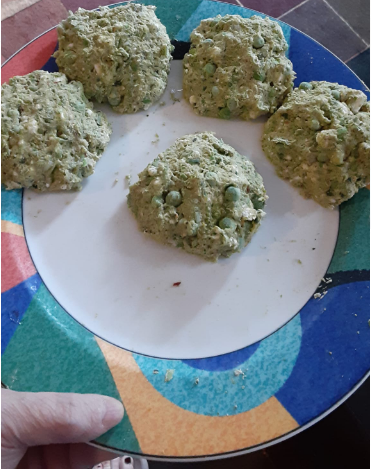 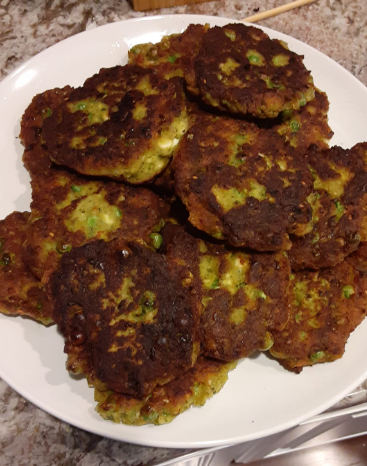 Optional topping:In the food processor, combine all ingredients and blend until smooth.